Сумська міська радаVІI СКЛИКАННЯ LI СЕСІЯРІШЕННЯвід 19 грудня 2018 року  № 4390-МРм. СумиРозглянувши звернення фізичної особи-підприємця, надані документи, ураховуючи протокол засідання постійної комісії з питань архітектури, містобудування, регулювання земельних відносин, природокористування та екології Сумської міської ради від 20.09.2018 № 128 та статей 12, 122, 123, 124 Земельного кодексу України, на підставі рішення Сумської міської ради від      08 липня 2015 року № 4562–МР «Про встановлення плати за землю на території міста Суми» (зі змінами), керуючись пунктом 34 частини першої статті 26 Закону України «Про місцеве самоврядування в Україні», Сумська міська рада  ВИРІШИЛА:1. Надати в оренду земельну ділянку згідно з додатком.2. Встановити орендну плату у розмірі відсотку від нормативної грошової оцінки земельної ділянки, зазначеного в графі 6 додатку до рішення.Сумський міський голова							О.М. ЛисенкоВиконавець: Клименко Ю.М.Додатокдо рішення Сумської міської ради   «Про надання в оренду ФОП Макаровій С.В. земельної ділянки за адресою: м. Суми, вул. Заливна, 39»від 19 грудня 2018 року № 4390-МРСПИСОКюридичних осіб, яким надаються в оренду земельні ділянки  Сумський міський голова														                О.М. ЛисенкоВиконавець: Клименко Ю.М.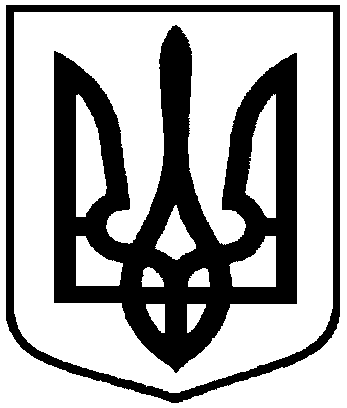 Про надання в оренду                                   ФОП Макаровій С.В. земельної ділянки за адресою: м. Суми,              вул. Заливна, 39                            №з/пНазва підприємства, установи,організації,ідентифікаційний кодФункціональне призначення земельної ділянки,адреса земельної ділянки,кадастровий номерПлоща, га,строк користування з моменту прийняття рішення, умовиКатегорія земельної ділянкиРозмір орендної плати в рік за землю у відсотках до грошової оцінки земельної ділянки1234561.Фізична особа-підприємець Макарова Світлана Володимирівна,2429818200Під розміщеним магазином,вул. Заливна, 395910136300:01:001:0120(витяг про реєстрацію права власності на нерухоме майно № 2062607 від 21.11.2003)3/100від0,487510 роківЗемлі житлової та громадської забудови4,0